Modo de empleo o forma de administración de algunos productos farmacéuticosInformación dirigida al paciente -Suspensión oftálmicaLavar bien las manos antes de cada aplicación. Si usa lentes de contacto, retírelos antes de aplicar el producto y colóquelos nuevamente 15 minutos después de la administración. Agite por algunos segundos el dispensador antes de usar.  Incline la cabeza hacia atrás, tire suavemente del párpado inferior hacia abajo y mire hacia arriba.Coloque la dosis prescrita (1 ó 2 gotas) en el espacio abierto entre el ojo y el párpado inferior (saco conjuntival) evitando el contacto de la boquilla del dispensador con la zona afectada o con alguna otra superficie u objeto.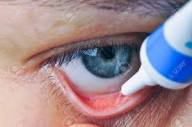 Suelte el párpado inferior, cierre el ojo y presione con el dedo por 1 ó 2 minutos la zona del lagrimal. Lavar bien las manos después de cada aplicación.No usar en exceso, con mayor frecuencia, ni por más o menos tiempo del indicado por el médico. Si además de este producto se usan conjuntamente otros medicamentos por vía oftálmica, la aplicación de éstos debe espaciarse al menos 5 minutos. Si uno de los productos es ungüento, debe administrarse de último.Crema intravaginalLavar bien las manos antes de la administración.Acuéstese sobre su espalda y flexione las rodillas. Luego de llenar el tubo aplicador con la crema insértelo en la vagina lo más profundo que pueda sin que le cause malestia y expulse su contenido accionando suavemente el émbolo del dispositivo.Retire con cuidado el aplicador de la vagina y mantenga la posición por algunos minutos.Deseche el aplicador después de usado y lávese bien las manos una vez finalizado el proceso. Administrar preferiblemente en la noche antes de dormir.Suspensión para inhalación oral mediante dispositivo inhalador presurizado Previo a la administración agite por algunos segundos el dispositivo inhalador presurizado para mezclar adecuadamente su contenido.Cuando el dispositivo sea nuevo o no se haya empleado por más de una semana presione el “disparador” o válvula liberadora una o dos veces al vacío antes de usarlo.Expire fuera del dispositivo, introduzca la boquilla del inhalador en la cavidad bucal y apriétela con los labios. Presione el “disparador” con firmeza para liberar el medicamento y, al mismo tiempo, inhale de manera fuerte y profunda. Luego de la inhalación  retenga el aliento por 5 a 10 segundos.  Retire el inhalador de la boca y expire lentamente.Si está indicada una dosis adicional, agite nuevamente el dispositivo y repita el procedimiento después de transcurridos 30 segundos de la dosis anterior.Al finalizar enjuáguese bien la boca con agua, pero sin tragarla.SupositorioLavar bien las manos antes de la administración.Acuéstese sobre su costado con las piernas flexionadas hacia el pecho. Introduzca profundamente con el dedo índice el supositorio en la cavidad rectal. En niños pequeños usar el dedo meñique.Retire cuidadosamente el dedo y baje sus piernas, pero manteniendo la posición sobre su costado por algunos minutos. En niños pequeños sostenerle las nalgas y mantenérselas unidas por unos 30-60 segundos.Lavar bien las manos al finalizar.Solución para pulverización nasal (mediante dispositivo atomizador o “spray”)Cuando el dispositivo atomizador sea nuevo o no se haya empleado por más de 3 días, acciónelo una o dos veces al vacío antes de usarlo.Previo a la aplicación, limpie bien ambas fosas nasales (“sonarse” la nariz).Quite la tapa del aplicador.Sostenga el dispositivo en posición vertical, introducir la boquilla del mismo en el orificio nasal y accione para liberar la dosis. Simultáneamente, inhale con fuerza para favorecer la distribución del medicamento en la cavidad nasal.  No incline la cabeza hacia atrás durante ni después de la aplicación.  Repita el procedimiento en el otro orificio nasal.Limpie con un paño húmedo la boquilla del dispositivo.Coloque nuevamente la tapa al dispositivo y almacénelo según corresponda.No aplique en exceso, con mayor frecuencia, ni por más tiempo del indicado por el médico. Enjuague bucal Diluya la dosis que corresponda del producto en 100 ml de agua. Tome un buche de la solución resultante, enjuague la cavidad bucal durante aproximadamente 30 segundos y escupa después. No trague la solución.Repita sucesivamente hasta acabar la solución.Evite comidas y bebidas hasta 1 hora después de cada enjuague. EnemaLavar bien las manos antes del procedimiento.Acostar al paciente sobre su lado izquierdo con una o ambas piernas flexionadas hacia el pecho. Colocar el envase en posición vertical y hacia arriba, oprimir ligeramente para expulsar algunas gotas de la solución y humedecer el extremo del aplicador.Con presión gradual y sumo cuidado introducir el aplicador en el recto, con la punta en dirección al ombligo. En caso de dificultad o resistencia, detener el procedimiento. Forzar la inserción puede provocar lesión.Oprimir el aplicador de manera suave y continua para expeler su contenido.Es normal que sobre o quede algún remanente de la solución en el envase. Si ello ocurre, debe desecharse.  Retirar cuidadosamente el aplicador y, manteniendo al paciente en su posición, procurar que retenga la solución administrada por unos 2 a 5 minutos hasta que se presente la urgencia de evacuación.Lavar bien las manos al finalizar. Se recomienda ingerir abundante cantidad de líquidos antes y después de usar el producto para evitar una deshidratación.Crema de uso tópico con antibiótico, antimicótico y/o corticosteroide.Antes de usar el producto lavar y secar bien el área donde será aplicado. Aplique una capa delgada de la crema suficiente para cubrir la zona afectada y frotar suavemente para favorecer la penetración.No aplique sobre heridas abiertas, quemaduras u otras lesiones cutáneas. Evite el contacto con los ojos y otras mucosas. No use vendajes oclusivos luego de la aplicación. Lavar bien las manos después de cada aplicación.No aplicar en exceso, con mayor frecuencia, ni por más o menos tiempo del prescrito por el médico.Antiácidos - Tabletas masticables.Administrar por vía oral. Mastique completamente la tableta antes de tragarla.Beba ¼ ó ½ vaso de agua después de cada administración para aumentar y prolongar el efecto del producto. Loción con Crotamitón para tratamiento de escabiosis (sarna).Antes de usar el producto tome un baño con agua y jabón, frotando bien la piel para remover costras y escamas (si las hubiesen) y seque después con una toalla limpia. Aplique la loción con masaje suave hasta cubrir con una capa fina toda la superficie corporal, desde el cuello hasta los pies (incluyendo espacios interdigitales y pliegues), evitando el contacto con los genitales. Al día siguiente aplique (sin bañarse) una segunda capa del producto y manténgala por 48 horas.Transcurrido ese tiempo (3 días), tome un baño y remueva el producto con abundante agua y jabón.Si aparecen nuevas lesiones, repita el tratamiento después de 7 a 10 días.0000000000000000000000